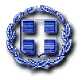 ΕΛΛΗΝΙΚΗ ΔΗΜΟΚΡΑΤΙΑ
ΥΠΟΥΡΓΕΙΟ ΠΟΛΙΤΙΣΜΟΥ, ΠΑΙΔΕΙΑΣ
ΚΑΙ ΘΡΗΣΚΕΥΜΑΤΩΝΠΕΡΙΦΕΡΕΙΑΚΗ Δ/ΝΣΗ Π/ΘΜΙΑΣ & Δ/ΘΜΙΑΣ
ΕΚΠΑΙΔΕΥΣΗΣ ΔΥΤ. ΕΛΛΑΔΑΣ
ΤΜΗΜΑ ΕΠΙΣΤΗΜΟΝΙΚΗΣ & ΠΑΙΔΑΓΩΓΙΚΗΣΚΑΘΟΔΗΓΗΣΗΣ Π.Ε.ΘΕΜΑ: «Διοργάνωση επιστημονικής ημερίδας Τ4Ε Περιφερειακής Ενότητας Αχαΐας»Η Περιφερειακή Διεύθυνση Πρωτοβάθμιας και Δευτεροβάθμιας Εκπαίδευσης Δυτικής Ελλάδας και οι πρεσβευτές της δράσης «Teachers4Europe» κ.κ. Μπαρής Θεόδωρος, Προϊστάμενος Επιστημονικής και Παιδαγωγικής Καθοδήγησης Πρωτοβάθμιας Εκπαίδευσης,  Μαναριώτης Χρήστος, Σχολικός Σύμβουλος Δημοτικής Εκπαίδευσης Αχαΐας  και Τσιλιγκιριάν Ερμιόνη, Δ/ντρια του 15ου Δημοτικού Σχολείου Πάτρας διοργανώνουν επιστημονική ημερίδα με θέμα:«Μια Ευρώπη για όλους...»Η ημερίδα θα πραγματοποιηθεί στην Αίθουσα του συνεδριακού χώρου της Αγοράς Αργύρη, Αγίου Ανδρέου 12, Πάτρα, την Παρασκευή 17 Ιουνίου 2016 και ώρα 08.30 - 13.30. Κατά τη διάρκεια της ημερίδας θα παρουσιαστούν εργασίες που εκπονήθηκαν κατά το σχολικό έτος 2015-2016 από εκπαιδευτικούς της Πρωτοβάθμιας και Δευτεροβάθμιας Εκπαίδευσης Αχαΐας στο πλαίσιο του προγράμματος «Teachers4Europe».Παρακαλούνται οι Δ/ντές και Δ/ντριες των σχολικών μονάδων να διευκολύνουν τους Εκπαιδευτικούς που επιθυμούν να παρακολουθήσουν την ημερίδα.Όσοι ενδιαφέρονται να παρακολουθήσουν την ημερίδα θα πρέπει να συμπληρώσουν την παρακάτω ηλεκτρονική φόρμα μέχρι την Δευτέρα 13 Ιουνίου:https://docs.google.com/forms/d/1qPvYmO0IQz5ijbc-PDvSli-YITFaYz9OQhulStc9rW8/viewformΘα χορηγηθούν βεβαιώσεις παρακολούθησης στους συμμετέχοντες.Ο Περιφερειακός Διευθυντής
Π/θμιας & Δ/θμιας Εκπ/σης Δυτ. ΕλλάδαςΚωνσταντίνος Γιαννόπουλος